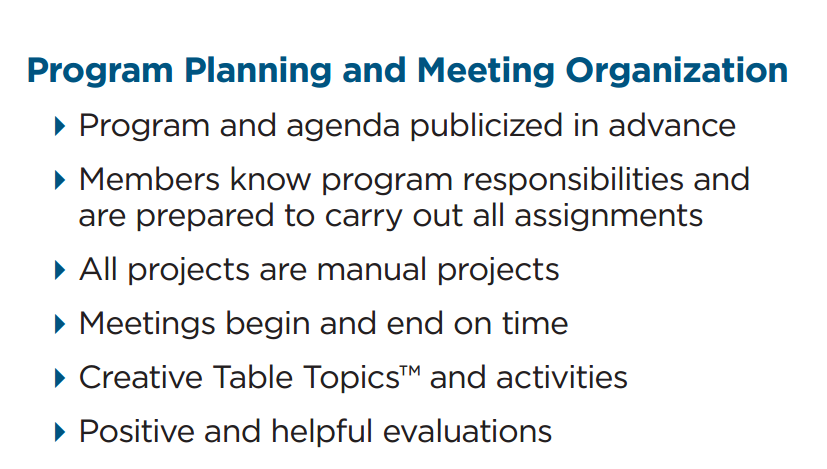 Comments: _______________________________________________________________________________________________________________________________________________________________________________________________________________________________________________________________________________________________________________________________________________Suggestions:____________________________________________________________________________________________________________________________________________________________________________________________________________________________________________________________________________________________________________________________________